XXI CURSO DE ARQUEOLOGÍA ANTONIO ARRIBAS I PALAUPOLLENTIA -ALCÚDIA-MALLORCA 2019HOJA DE INSCRIPCIÓN: NOMBRE Y APELLIDOS:DNI: TELÉFONO: DIRECCIÓN:CODIGO POSTAL:	POBLACIÓN:CURSO, ESPECIALIDAD, UNIVERSIDAD: CORREO ELECTRÓNICO:CUMPLIMENTAR EN LETRA MAYÚSCULA Y CLARACONSORCI DE LA CIUTAT ROMANA DE POLLENTIA CARRER DELS ALBELLONS, 7CASAL CAN DOMÈNEC 07400 ALCÚDIA, MALLORCATEL: 971 89 71 02patrimoni@alcudia.net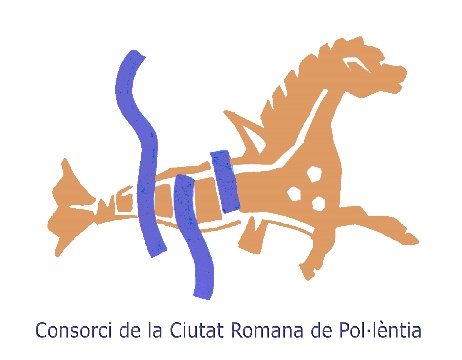 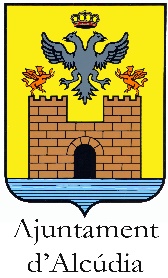 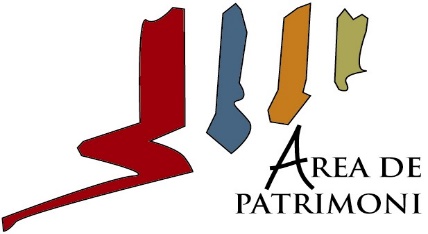 